Фотоматериал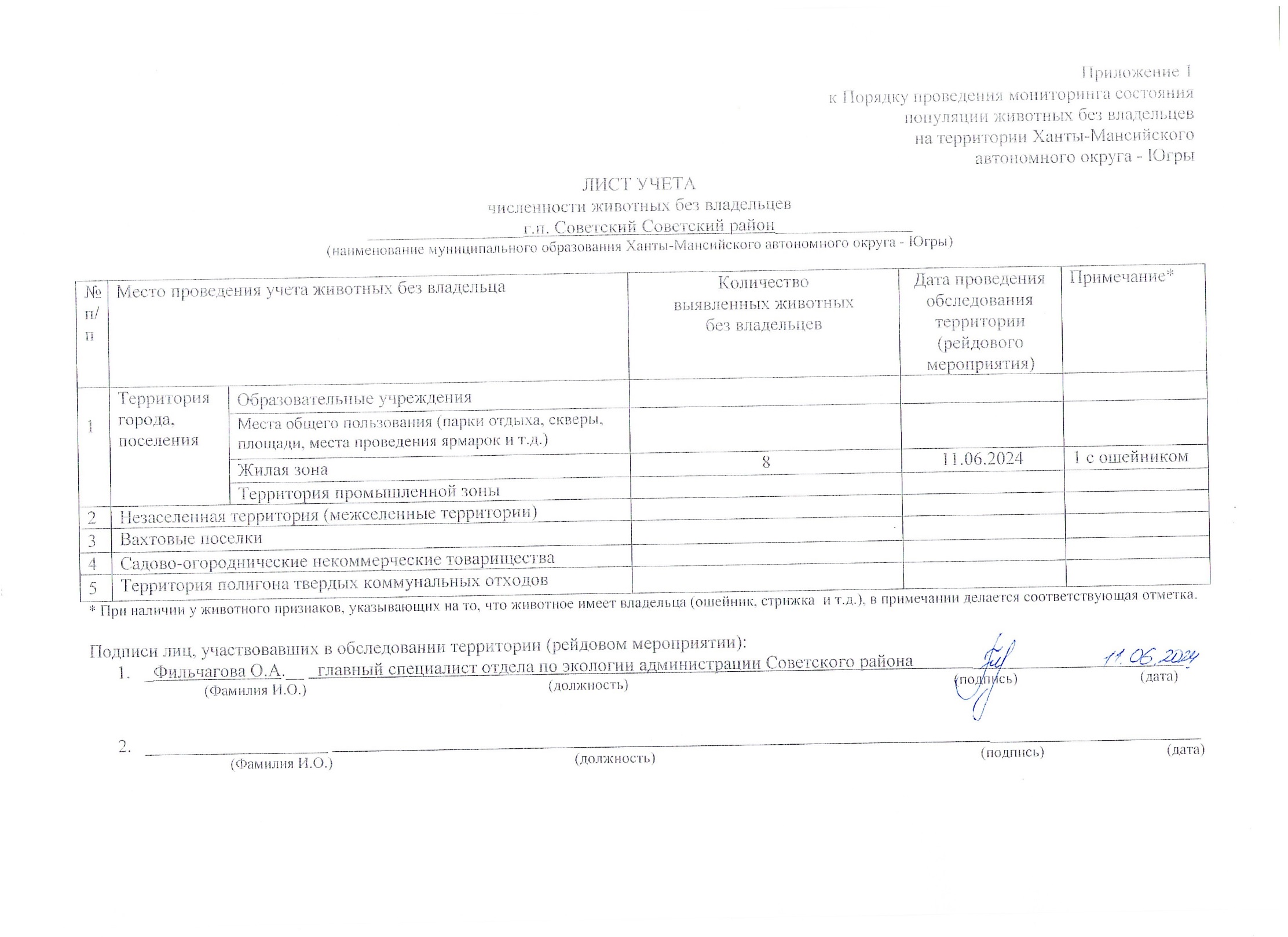 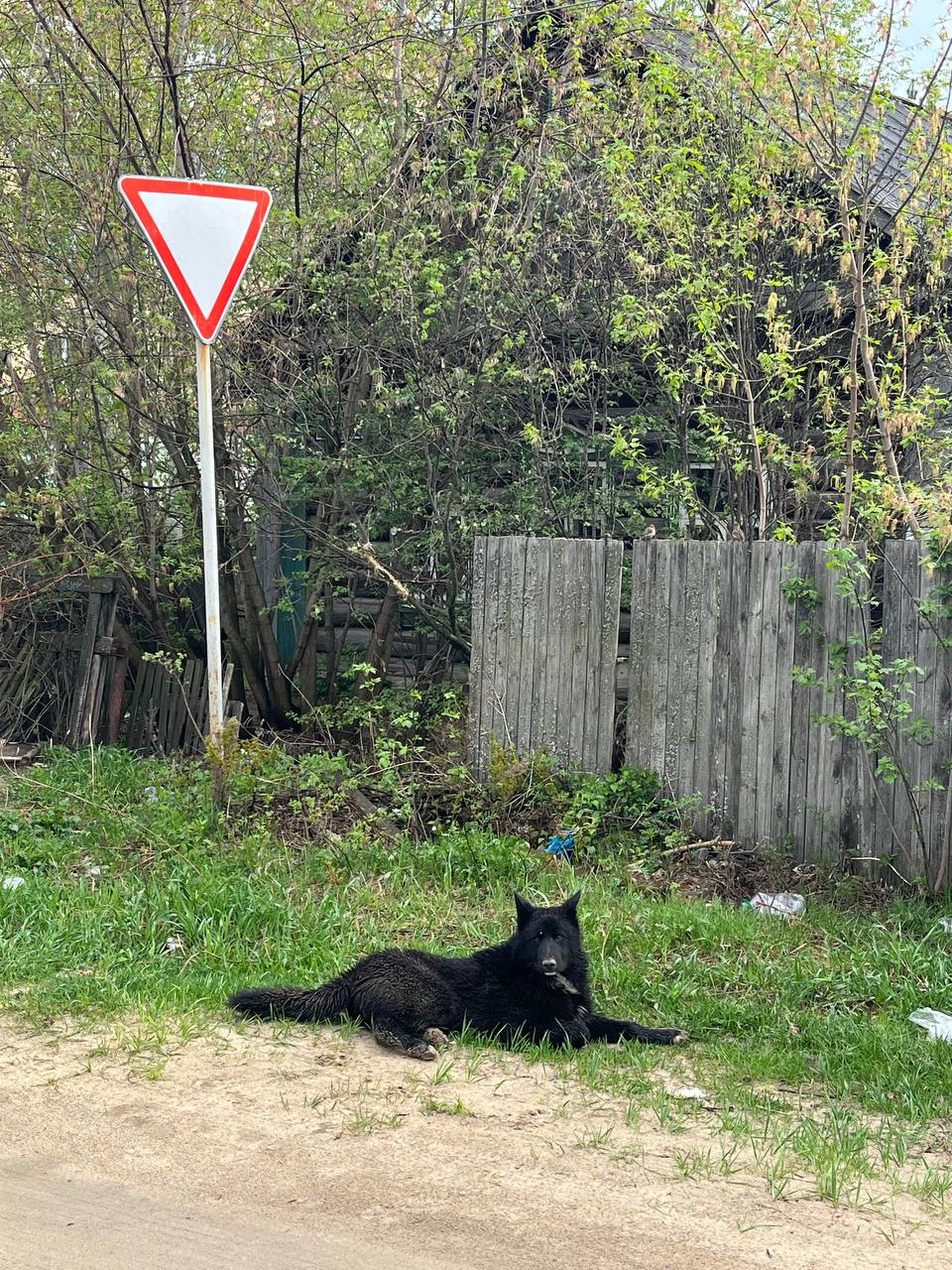 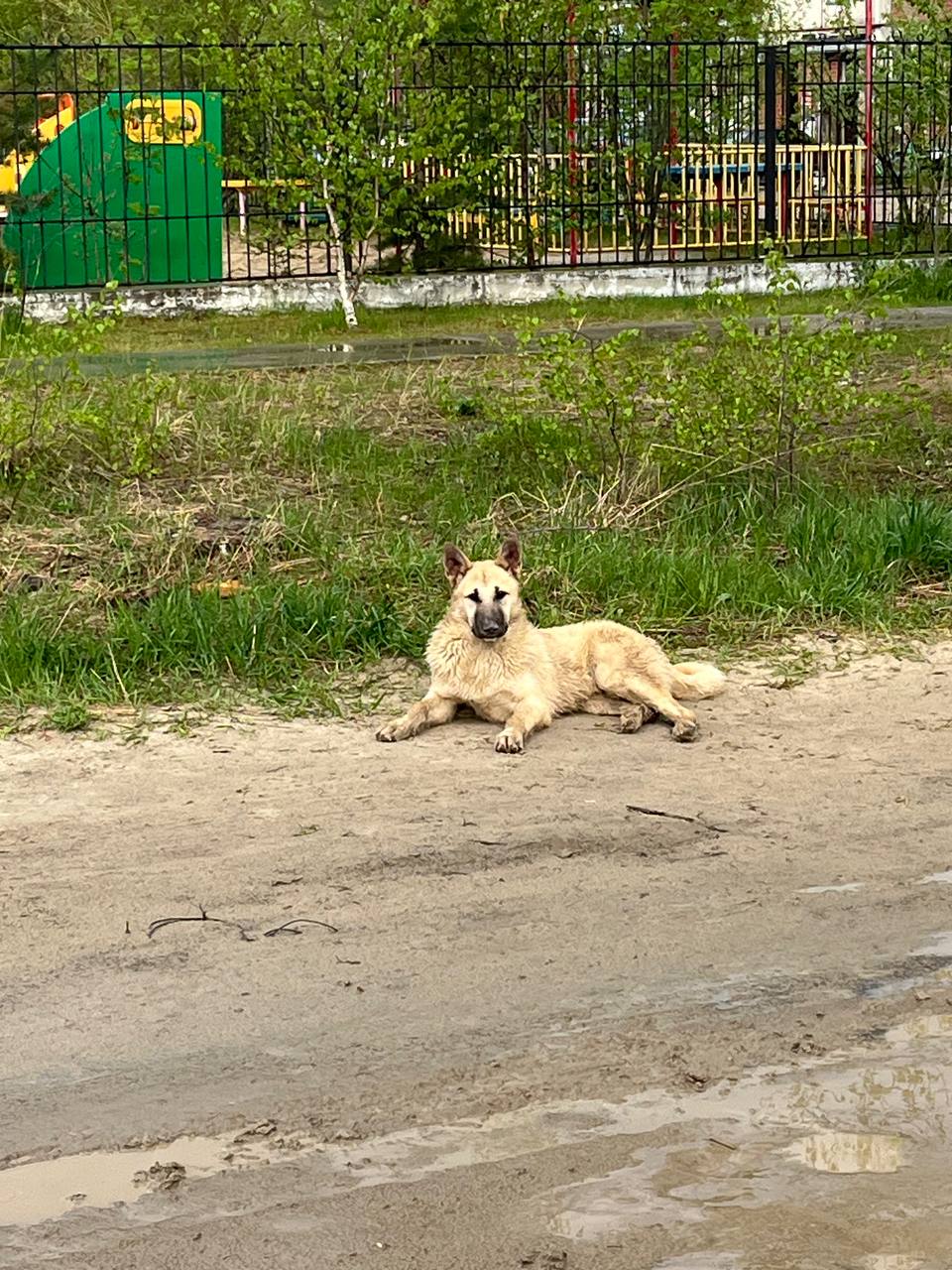 г.п. Советский  ул. Лесная, д.1г.п. Советский  ул. Лесная, д.1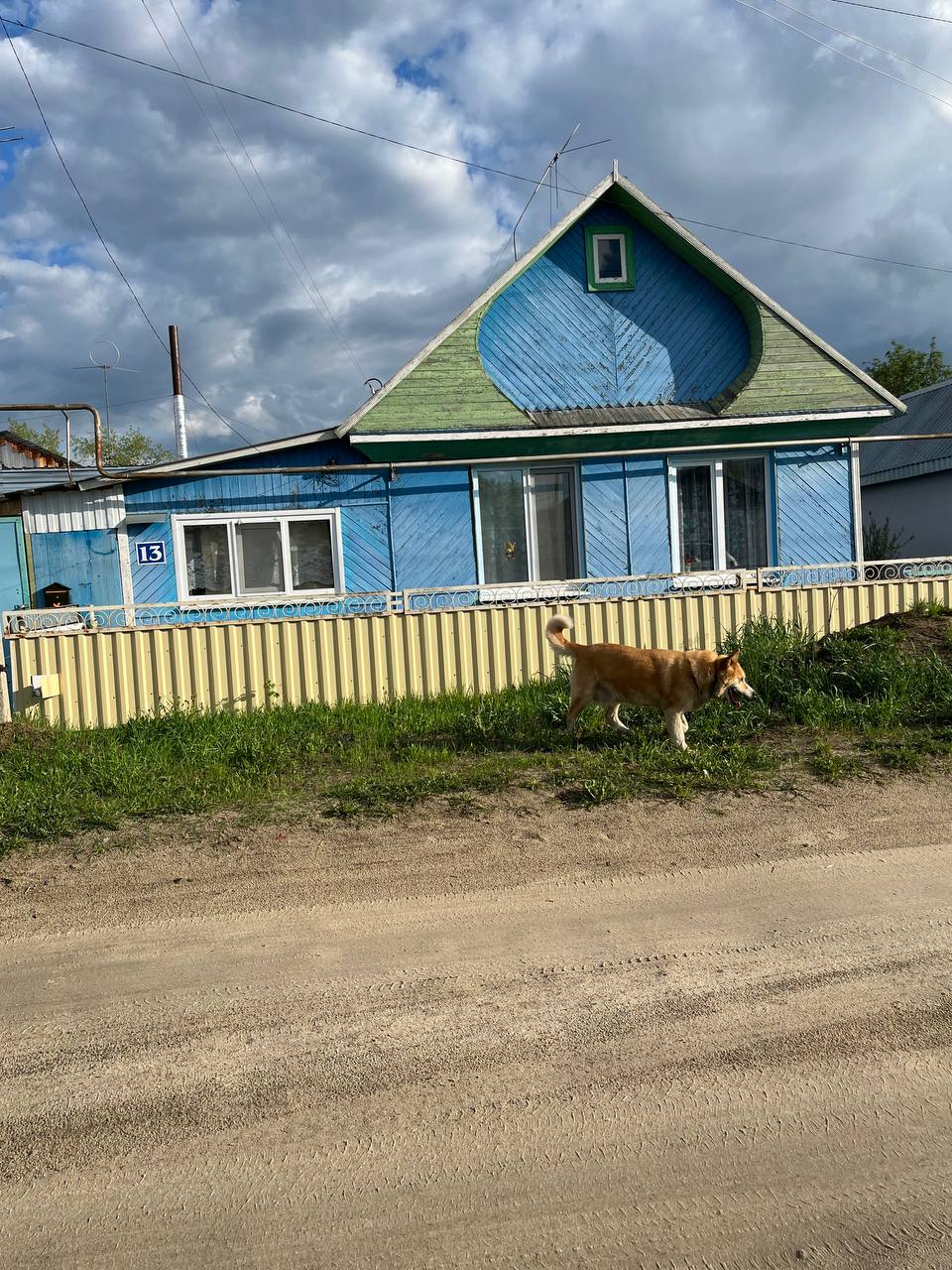 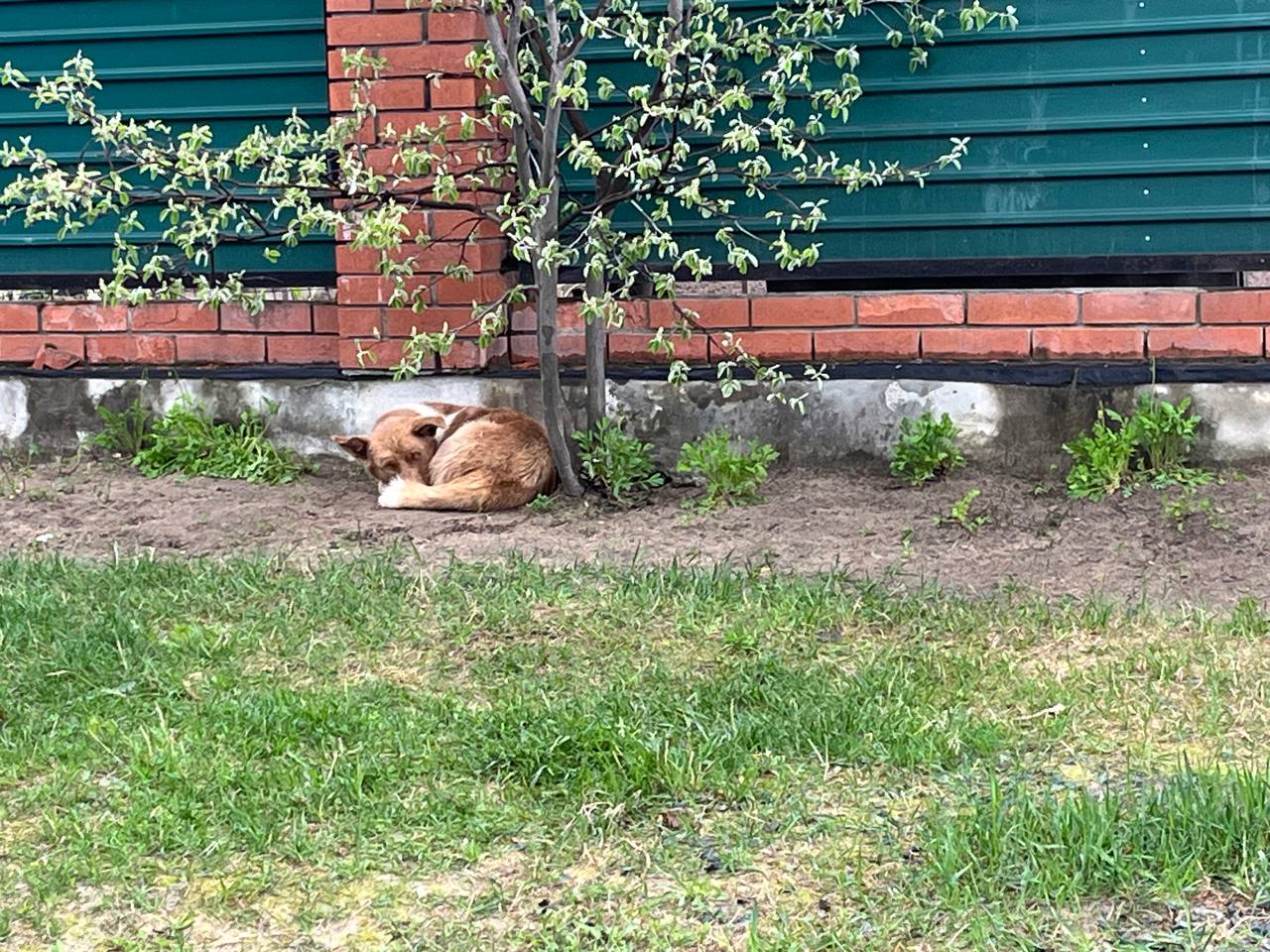 г.п. Советский, ул. Островского, д.13г.п. Советский ул. Ленина, д. 23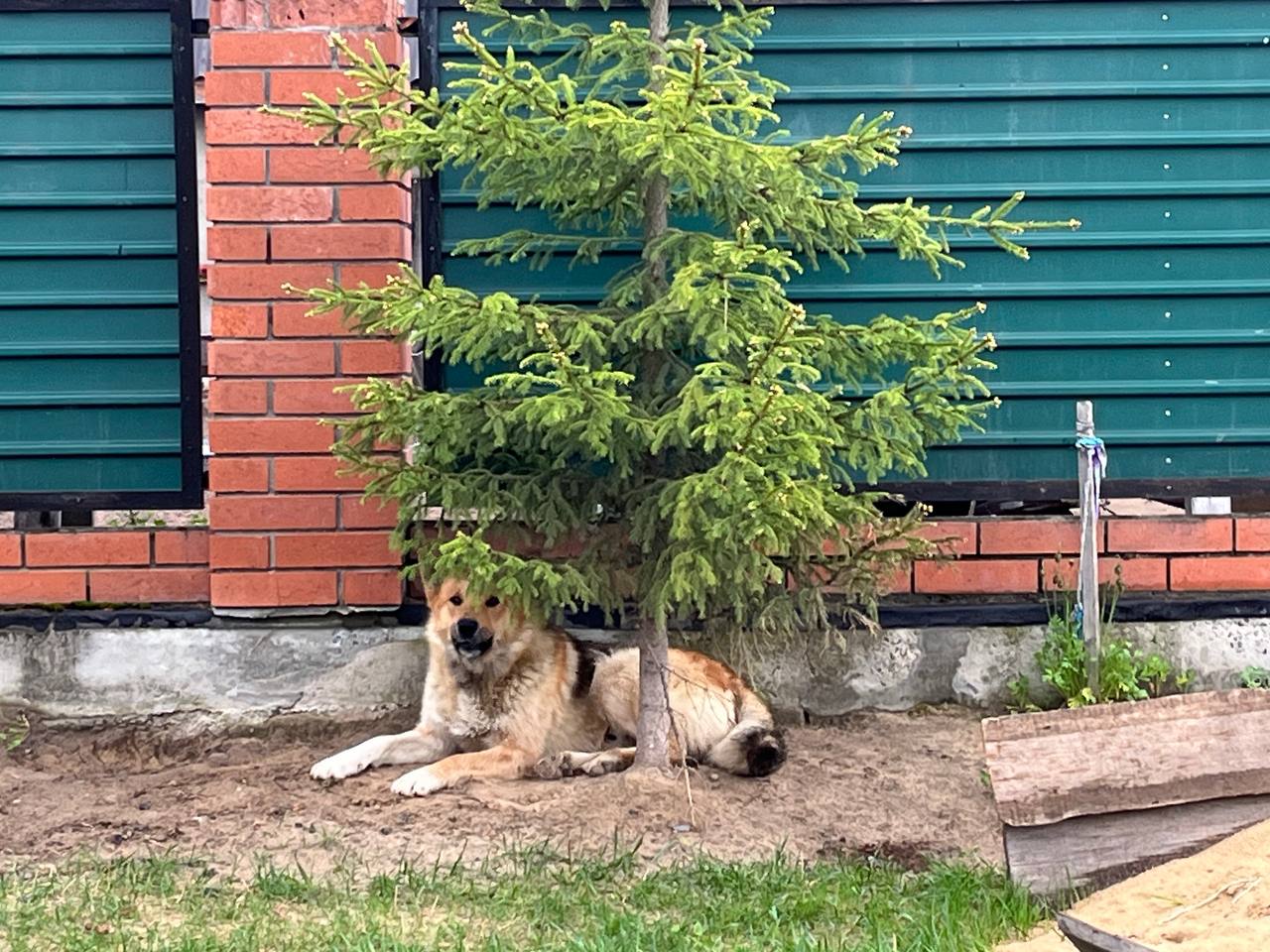 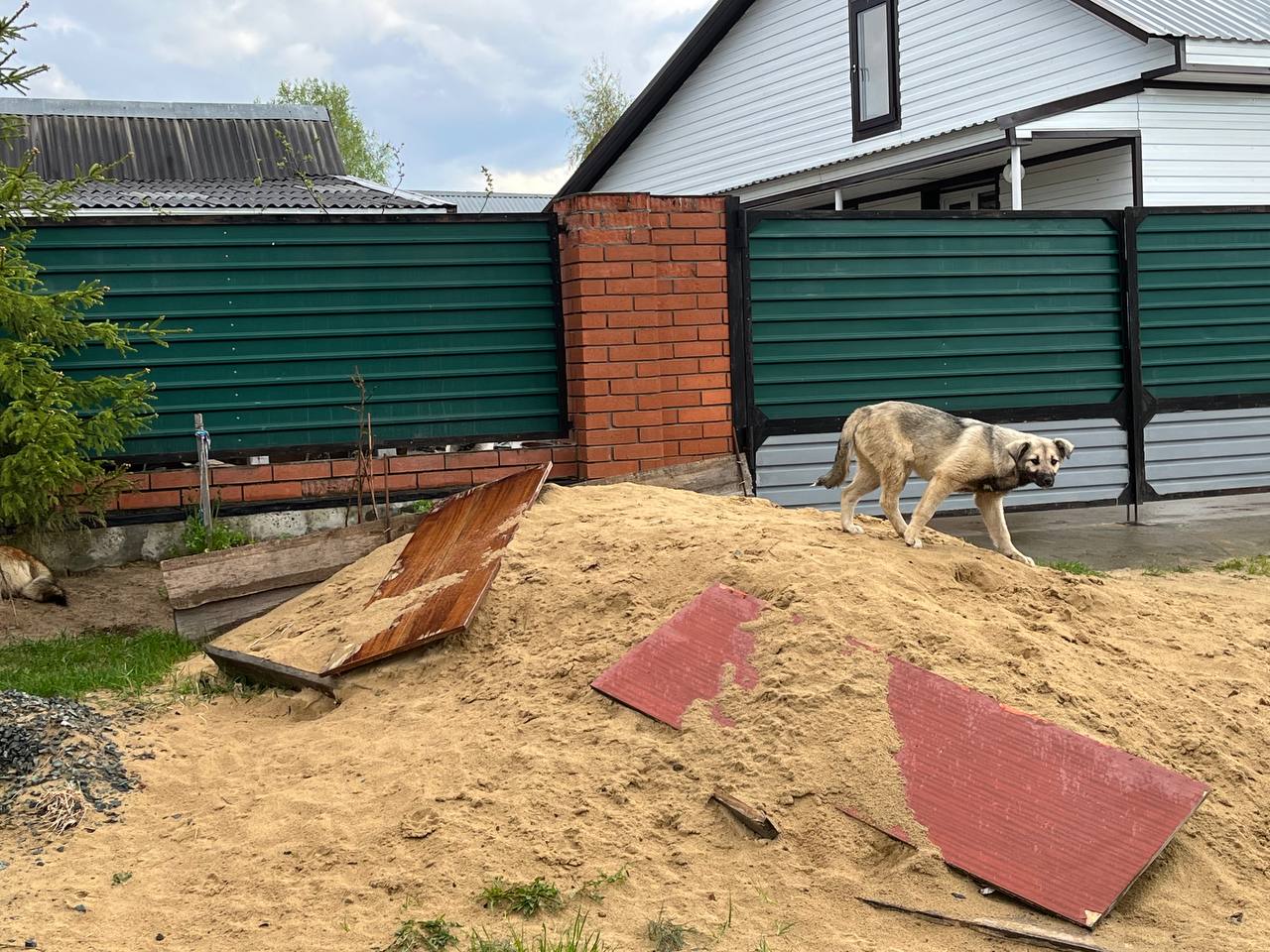 г.п. Советский ул. Ленина, д. 23г.п. Советский ул. Ленина, д. 23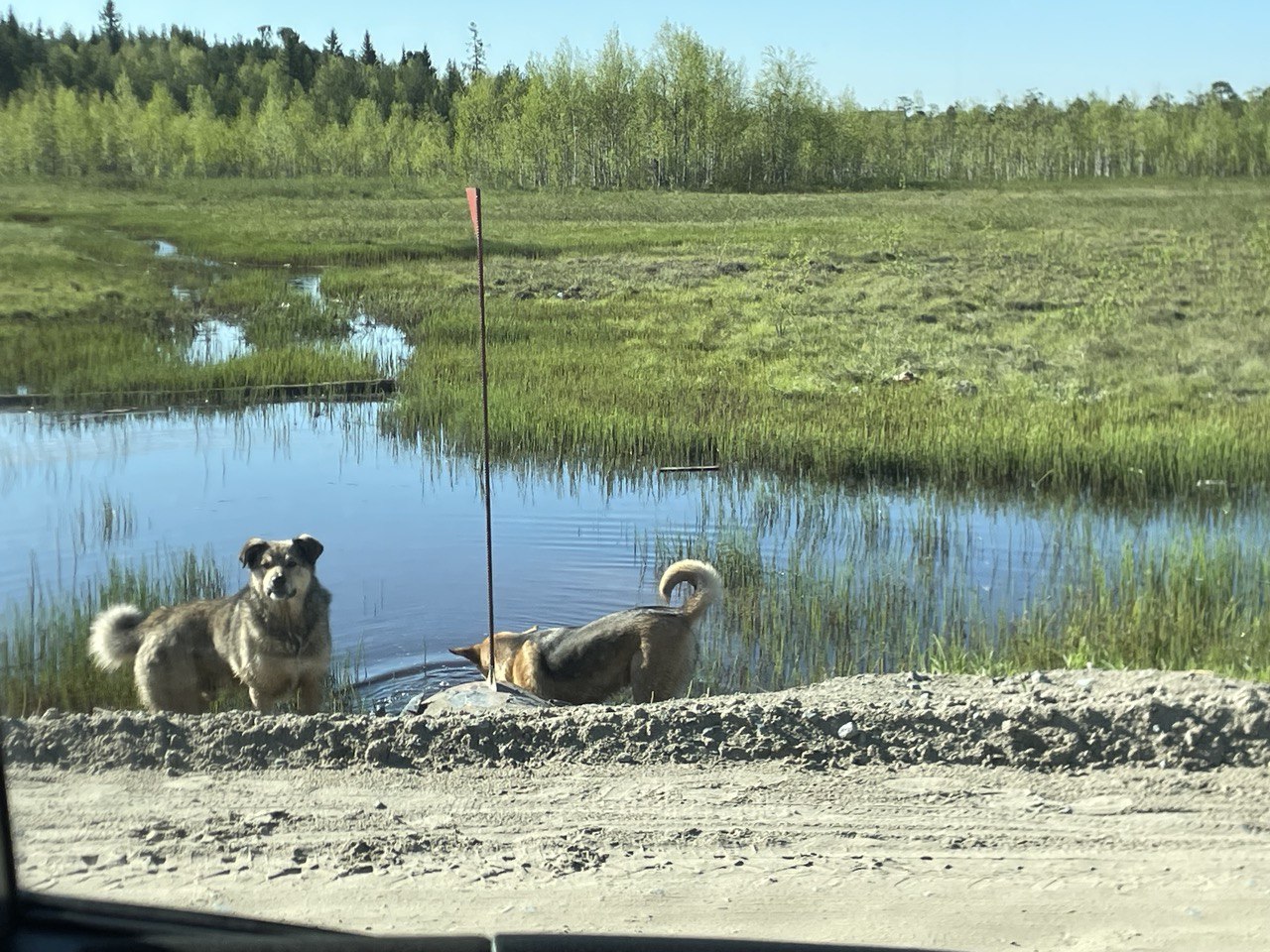 г.п. Советский ул. Дачная